Placement of Students2017-18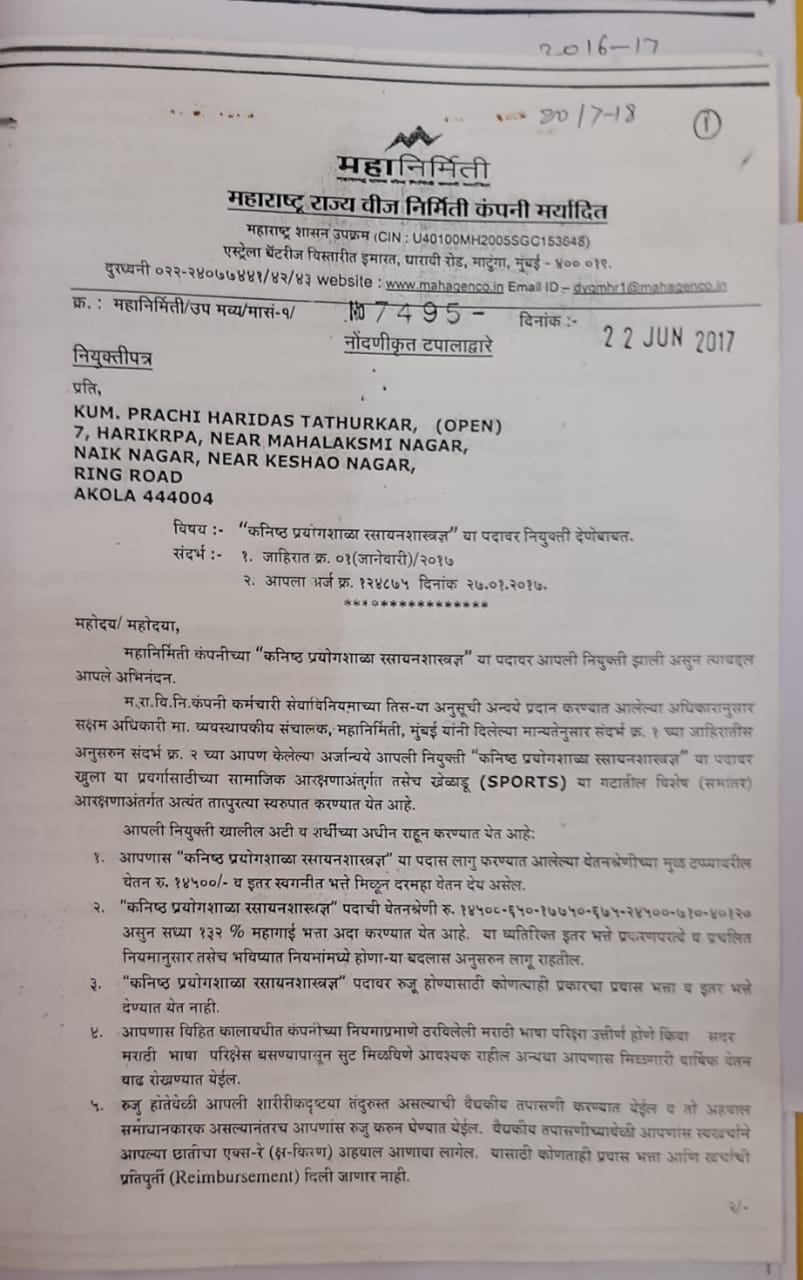 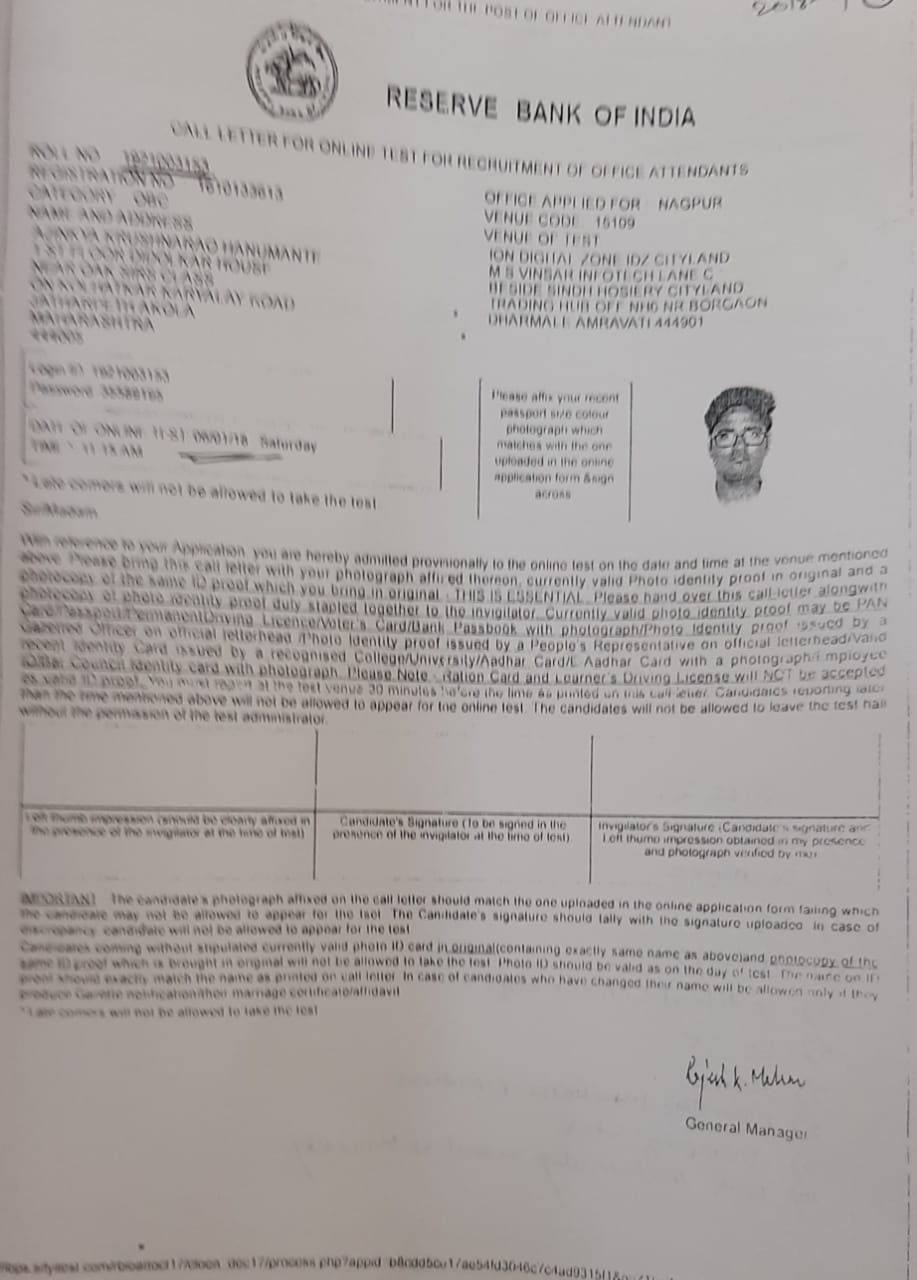 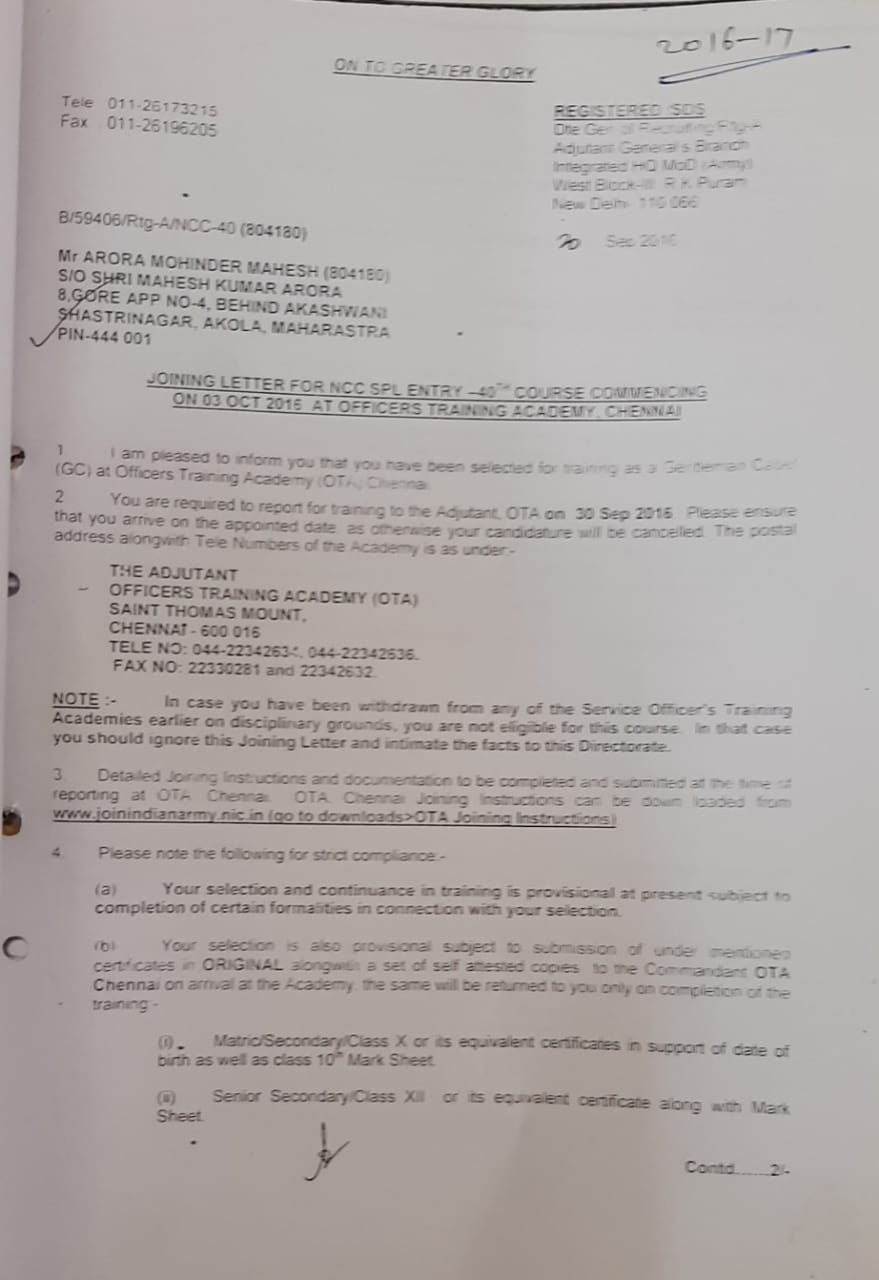 SR.NONAME OF STUDENTFIRM1KU. PRACHI HARIDAS TATHURKARM.S.E.B.(Junior Lab. Chemist)2Ajinkya K. HanumanteRBI (Office Attendent)3Mohinder Arora